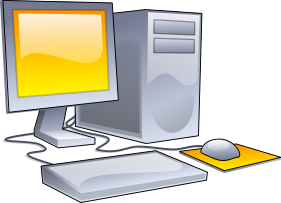 Name: _________________________________________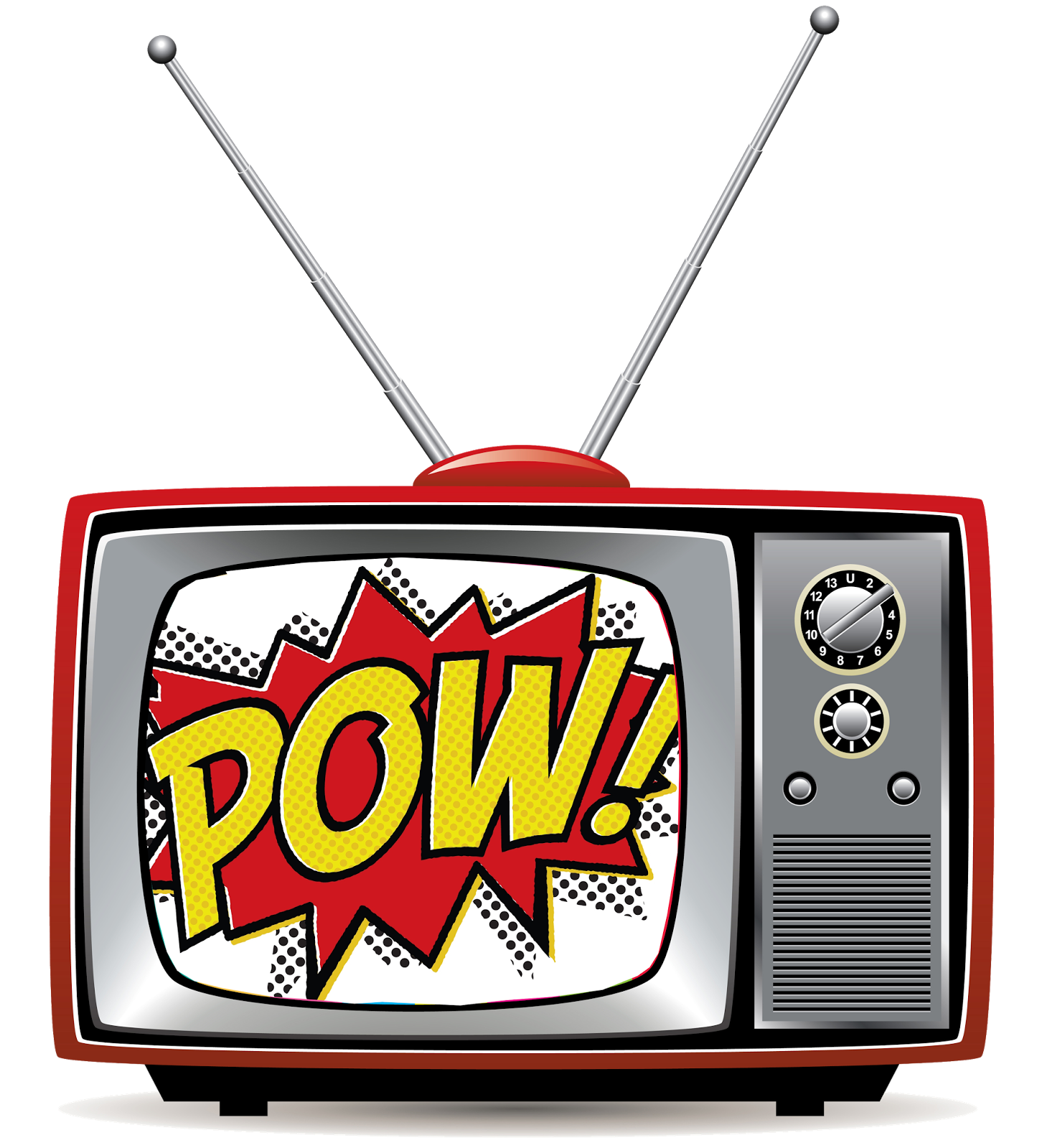 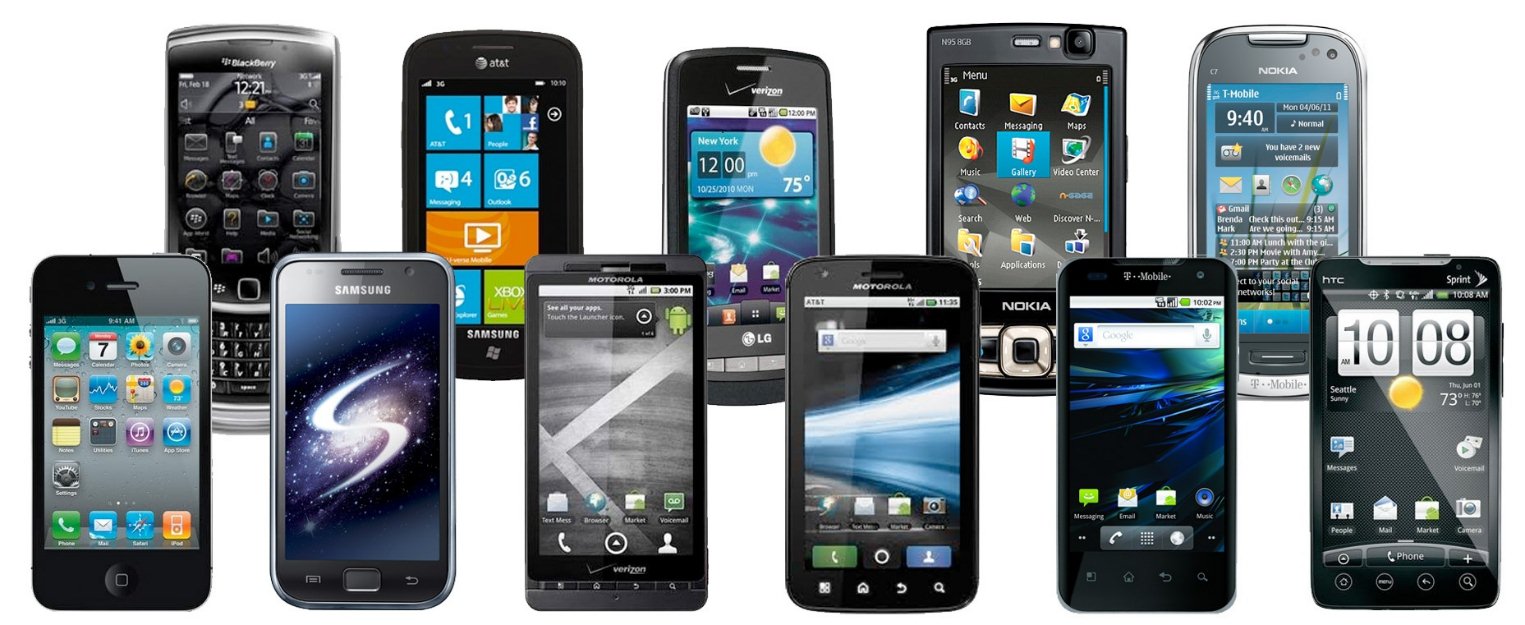 Day of the weekSCREEN TIME: TV, Gaming, Surfing the net, iPad, Laptop, Smartphone etc.How many times in the last 24 hours at home for entertainment  has your child watched: TV and used the laptop, smart phone, iPad, computerMonday3 ½  hoursTV 2 timesSmart Phone 3 timesIpad onceWednesday2 hoursTV 1 timeSmart Phone 3 timesIpad twiceSaturday6 hoursTV 2 timesSmart Phone 4 timesIpad 3 times